Publicado en Tarragona el 17/04/2024 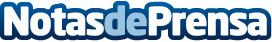 REMAX España reúne a más de 500 inmobiliarios en su XXIX convención nacionalREMAX España celebró los pasados 11 Y 12 de abril su XXIX Convención Nacional con la presencia de más de 500 asociados de la red REMAX en España y la participación de destacados ponentes nacionales e internacionales. El evento contó con Sara Escudero como maestra de ceremoniasDatos de contacto:Ana de María NavacerradaConsultora de comunicación de RE/MAX España91 357 124 4Nota de prensa publicada en: https://www.notasdeprensa.es/remax-espana-reune-a-mas-de-500-inmobiliarios Categorias: Nacional Franquicias Inmobiliaria Cataluña Aragón Navarra La Rioja Eventos Recursos humanos http://www.notasdeprensa.es